Benchmarking the NMU Road Map to 2015Final ReportSeptember 14, 2009Committee Chair: Terrance L. SeethoffCommittee Members:InnovationAndy Poe, Chair, Academic Senate and Associate Professor, MathematicsMartha Haynes, Director, FoundationPaul Lang, Dean, College of Professional StudiesAnn Sherman, Director, Human ResourcesDave Maki, Chief Information OfficerAndrew Smentkowski, Associate Director for Research and DevelopmentMeaningful LivesMitch Klett, Chair, Liberal Studies Committee and Associate Professor, School of EducationBill Bernard, Associate Provost for Student AffairsJim Gadzinski, Director, Academic and Career AdvisementApril Lindala, Director, Center for Native American StudiesMike Rotundo, Director, Financial AidFelicia Flack, Director, Support and Consulting ServicesMichael Broadway, Interim Director, Honors ProgramJudy Puncochar, Chair, Teaching and Learning Advisory CommitteeLeveraging Campus AttributesArt Gischia, Associate Vice President for Business and Auxiliary ServicesDarlene Walch, Dean, Academic Information ServicesEric Smith, Director, Broadcasting and Audio Visual ServicesJohn Anderton, Interim Head, GeographyDan Truckey, Director, Beaumier MuseumMichael Cinelli, Associate Dean and Director, School of Art and DesignSam Graci, Chair, EPC and Professor, College of BusinessCommunity EngagementDave Bonsall, Director, Student EnrichmentRachel Harris, Associate Director, Student Enrichment; Superior EdgeCharles Ganzert, Professor, CAPSBrian Cherry, Department Head, Political Science and Public AdministrationTawni Ferrarini, Professor and Sam Cohodas ChairAmy Clickner, Chief Executive Officer, Lake Superior Community PartnershipTim Hilton, Assistant Professor, Sociology/Social WorkCameron Hadley, Program Coordinator, Continuing EducationBenchmarking the NMU Road Map to 2015IntroductionThe Road Map to 2015 is the framework that guides Northern Michigan University’s strategic planning.  Quoting,“The Road Map is and will be an evolving document. But it must also provide benchmarks by which to guide our decision making and our work with students. The Road Map doesn't define specific times, dollars or locations; but like the plan for the physical campus, it identifies opportunities and challenges and will help us avoid distractions along the way.”The Road Map is organized around four themes, and each theme has goals and priorities.  The Road Map itself does not contain benchmarks, however, and the purpose of this Action Project is to create these measures.  We presented this Action Project to the campus with this goal:“The Road Map to 2015, our academic and university strategic plan, was introduced in March 2008.  This Action Project will assign benchmark measurements to the goals and priorities described in the Road Map.  These internally and externally defined benchmarks will be used to evaluate progress towards achieving these new initiatives, ensuring that measurement is conducted, analyzed and used.  The project will involve input from all units across campus into our institution-wide strategic plan, and will help NMU refine its process for implementing university initiatives.”Though the use of the term “benchmark” is common in describing elements of the planning cycle, there are related, but distinct interpretations: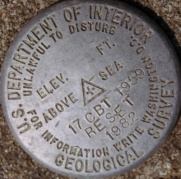 A benchmark is where we are. A benchmark is where we want to go.The charge to the Benchmark Action Project focuses on the former; we are asked to “assign benchmark measurements to the goals and priorities described in the Road Map.”  The work-product of this Action project moves us a crucial step closer to fully functioning planning cycles:Articulate Vision and GoalsDevelop Strategic PrioritiesCreate Assessment Measures (Benchmarks)Set target for the Assessment MeasuresCreate Actions to Achieve the Goals and PrioritiesAssess Progress Utilizing the Assessment MeasuresRevise and go to Steps 1, 2, 3 or 4 as AppropriatePrinciplesThe Benchmark Working Committees were primarily concerned with developing measures for each of the four Road Map Themes.  As is reported in a subsequent section, the committees succeeded in their primary tasks, but as the work was progressing, a set of principles emerged that helped structure the effort.Principle One: Benchmarks need to become an integral part of the University’s planning processes. The University has numerous planning procedures in place.  The efficacy of these processes is best tested with a consistent set of benchmarks that will confirm (or not) the effects of the strategies we adopt.  We have a rich store of internal data to support longitudinal studies, and reports from these are regularly produced.  However, we need to take care that we can explain causal relations between our actions and desired outcomes using a consistent set of benchmarks.Michigan has a well-developed repository for recording individual university benchmark values over a comprehensive set of enrollment and financial variables.  National comparative data is available at IPEDS.  While the university relies on these for establishing our position relative to a set of comprehensive peers, additional work can be done in this area. Principle Two: Benchmarks need to become part of the University’s public statement of accountability.Many universities have voluntarily agreed to publicly share the internal measures that represent state of the institution. The Voluntary System of Accountability Program is a national standard sponsored by AASCU (American Association of State Colleges and Universities) and A-P-L-U (Association of Public Land-grant Universities) for creating these public reports.  By creating a common template, prospective students and their families are able to make sensible comparisons between universities.Northern Michigan University is a participant in the Program, and is developing its formulation of the template.  The templates typically include the following information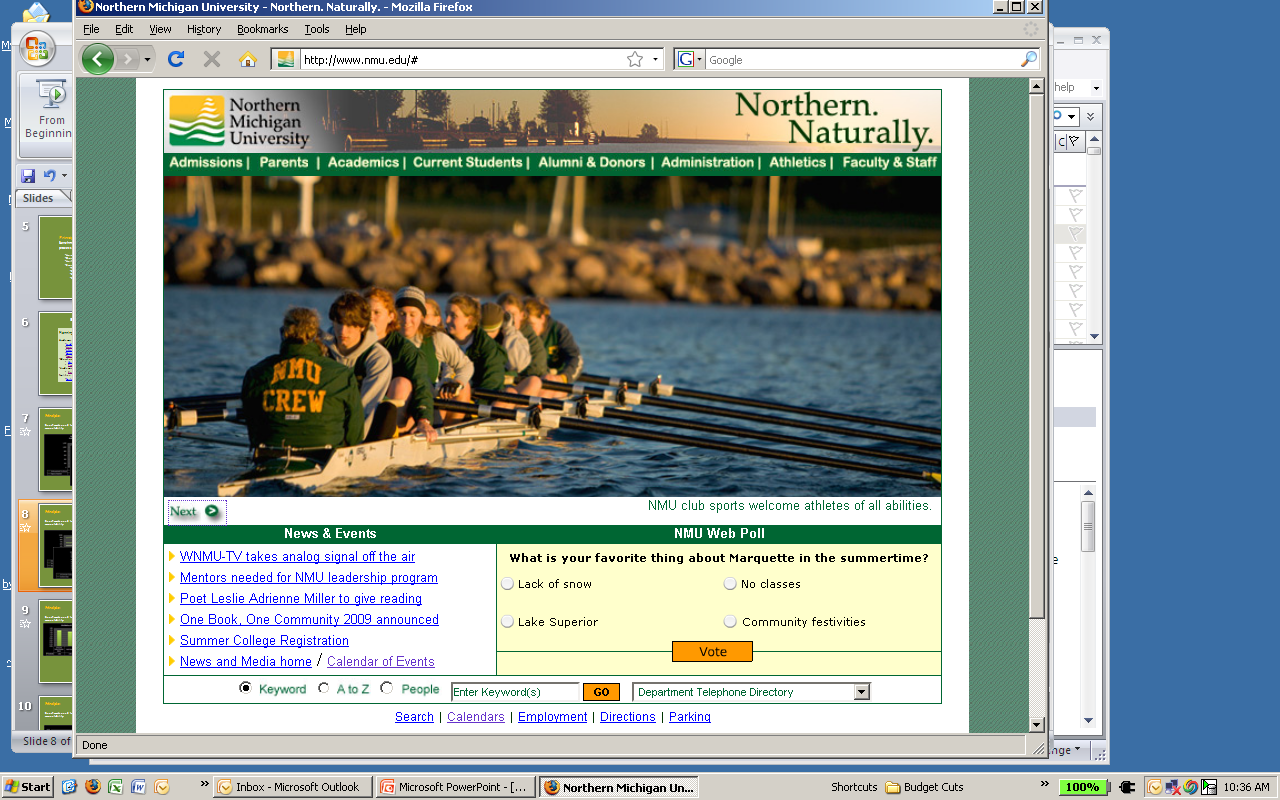 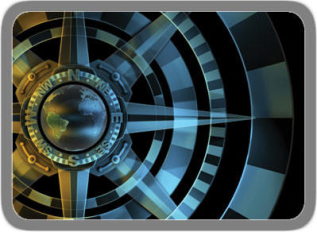 Student/Family InformationCharacteristics of the Student Body  (e.g., percent of full-time/part-time, gender and ethnic distribution, average age), Undergraduate Success and ProgressRetention RateCost of Attendance and Financial Aid (e.g., tuition, scholarships, loans)Undergraduate Admissions (e.g., applied, admitted, enrolled, academic preparation)Degrees Awarded and Areas of StudyStudy at the University (e.g., student faculty ratios, education of  the faculty, gender and ethnic distribution of the faculty)Student HousingCampus SafetyFuture plans of Bachelor’s Degree recipientsCarnegie Classification of the UniversityStudent Experience/PerceptionsGroup Learning ExperienceActive Learning ExperiencesInstitutional Commitment to Student SuccessStudent Interaction with Faculty and StaffExperience with Diverse Groups/IdeasStudent SatisfactionStudent Learning OutcomesPrinciple Three:  The collection, maintenance and publication of benchmarks must be routine and managed.The University has invested in technology, both to support student learning and to automate work-flow and the dissemination of information.  We have the software tools to expedite the collection and publication of benchmarks.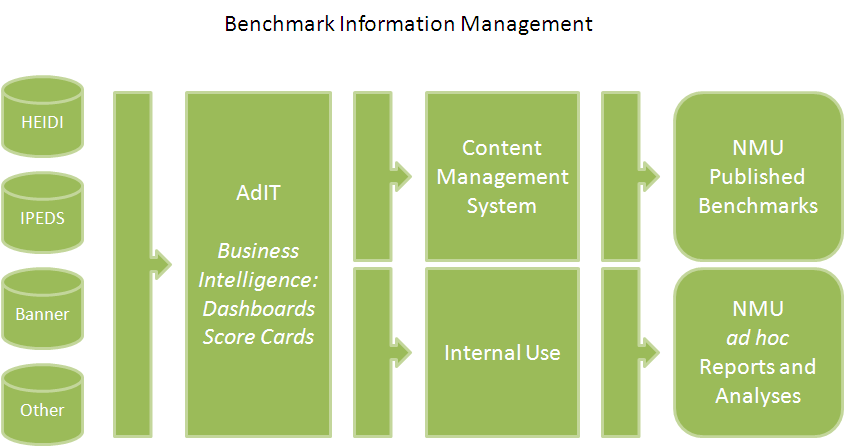 Benchmarks are driven by data, and there are a number of sources we will rely upon.  These includeBanner: Northern’s repository of university dataHEIDI: Michigan’s repository of common university information dataIPEDS: Federal repository of common university informationData from these disparate sources can be assembled in a single local data store and managed by AdIT (Administrative Information Technology) staff.  As the diagram suggests, some of the benchmark data would flow through our content management system to become part of our public statement of accountability.  Other benchmark data would feed various internal planning/review processes.Significantly, the University has already invested in the underlying software infrastructure, and our task ahead is to develop the interconnections that bring the various data streams together.  Once established, the workflow can automatically generate many of the benchmarks we have recommended.  The design of the system will have to incorporate both passive and active elements.  By the former, we mean the traditional data store of benchmarks which end-users consult on an as needed basis.  The comprehensive compilation of academic measures maintained by Institutional Research is a good example of passive data as we intend the term here. We also need to develop active benchmarks that are automatically updated and broadcast to end users.  The regular update of energy use is an example of an active benchmark as we intend the term here.The benchmark workflow project will require considerable design-time and regular maintenance.The Benchmark Action Project Work PlanBenchmark Committees were formed for each of the four themes (Innovation, Meaningful Lives, Leveraging Campus Attributes and Community Engagement).  The themes were designed to be cross-cutting, and committee members were selected to represent the diversity in each theme.  The work of the committees was supported with a web site organized to presentData resources including especially web links to benchmarks used by peer and other universitiesA summary of benchmarks as they were developed by the committeesCurrent values of the committees’ benchmarks in a graphical formatEach of the Benchmark Committees met weekly throughout the 2009 winter semester.  Collectively, the committees developed in excess of 100 benchmarks.  It is premature to refer to these as the definitive set of benchmarks; these will need to be integrated into planning processes and in so doing, the focus will refine the list and there will undoubtedly be additions and deletions.A critical next step will be to create the data stores from which benchmark values can be computed.  A very substantial majority of these data already exist, and our challenge will be to organize them in a fashion that makes them intuitive to use and relevant to our planning processes.BenchmarksBenchmarks are organized by the four major Road Map themes: Innovation, Meaningful Lives, Leveraging Campus Attributes and Community Engagement.  These are in turn organized by goals and priorities.Benchmarks require maintenance and they need to be associated with relevant planning processes.  The grounding of benchmarks in the real work of the University has been a key design goal of the Benchmark Action Project.  We need to be able to answer a central set of questions for each one benchmark:Who will collect the data?What are the key planning processes to use the benchmark data?Where will the data be published?What are our peer values for these benchmarks?Answers to these questions are difficult to determine in most instances and beyond the charge to our action project in any event.  But because the answers are so important to the ultimate success of our project, we have included them as an element of each benchmark or family of benchmarks.  In some instances we are able to identify answers to these questions and for others these remain as a work in progress.   The development of benchmarks for the Road Map to 2015 is as an evolutionary process for which the tenets of continuous quality improvement apply.  We set the process in motion by developing a comprehensive set of benchmark measures; it will be our challenge to develop the means for connecting these to the University planning routines.We have collected information for many of the proposed benchmarks and these have been posted to a working web site.  Links are included in the report and provide the reader a sense of what may become the working set of benchmark values.  Data for the benchmarks was current at the time of their creation.  Innovation BenchmarksMeaningful Lives BenchmarksCommunity Engagement BenchmarksGoal 1: An academic curriculum that balances successful programs with new offerings at the undergraduate and graduate level to meet the needs of students, as well as improve student career opportunities after graduation. Priorities:Integrate global engagement and diversity learning experiences throughout the academic curriculum.Benchmark: Number of independent study abroad ventures per yearBenchmark: Number of Faculty Led Study Abroad ventures per yearBenchmarks (above)Data Collector: Executive Director of International StudiesPlanning Processes: Published: Peers: Consolidate and/or reduce the number of undergraduate majors and streamline baccalaureate programs to enhance quality and efficiency.Benchmark: FTETF per DegreeBenchmark: Distribution of Majors by EnrollmentBenchmarks (above)Data Collector: Planning Processes: Published: Peers: Continue implementation of the faculty-mix model and faculty enhancement positions.Benchmark: Faculty MixDefinition: Instruction Total Compensation per FTETF, Percent of Tenure/Tenure-earning faculty, FYES per FTETFData Collector: IR, AutomaticPublished: InternallyPeers : State 9Explore and act upon opportunities to expand programs in nursing and allied health to meet the growing demand for professionals in health care and related fields. Benchmark: Nursing and Allied Health Combined Undergraduate Enrollment and Degrees GrantedBenchmark: Nursing and Allied Health Undergraduate Enrollment and Degrees Granted by Program (2008)Benchmarks (above)Data Collector: Planning Processes: Published: Peers: Explore and act upon graduate programming (certificate, master's, doctoral) in areas of recognized strengths, needs and opportunities. Benchmark: Number of x, y and z programsBenchmark: Distribution of Degrees Awarded by LevelBenchmark: Distribution of Degrees by CIP (top 10)Benchmarks (above)Data Collector: Planning Processes: Published: Peers: Develop new applied programs in computing and IT-related majors.Benchmark: IT Combined Undergraduate Enrollment and Degrees Granted Benchmark: IT Undergraduate Enrollment and Degrees Granted by Program (2008)Benchmarks (above)Data Collector: Planning Processes: Published: Peers: Develop a specific Road Map for certificate, one-year and two-year programs.Benchmark: Number of certificate, one and two year programsIncrease employee access to baccalaureate and graduate study to enhance professional development, as well as to improve service to NMU students and constituencies.Benchmark: Number of employees enrolled in courses/programsGoal 2: A new professional development program for faculty and staff that rewards innovative practices and encourages interdisciplinary and interdepartmental collaboration. Priorities:Implement the Wildcat Incentive Fund to support innovative practices by faculty and staff that will help to achieve Road Map priorities. Benchmark: Number of projects awardedBenchmark: Number of project final reportsProvide new support mechanisms to enhance faculty and staff engagement in scholarship.Benchmark: General Fund Expenditures for ScholarshipTotalPer FTETF with State 9 peer comparisonsPer FYES with State 9 peer comparisonsData Collector: IR, AutomaticPublished: InternallyPeers : State 9Develop new opportunities for faculty and staff who wish to focus specified time on a project to advance Road Map goals and priorities.Realign policies and procedures to better support students and reward faculty and staff contributions to achieving university goals.Benchmark: New Employee recognition policy implementedGoal 3: A growing portfolio of corporate collaborations that exploit NMU’s technical expertise, enhance academic programs and facilitate global engagement for students and faculty both on campus and abroad. Priorities:Utilize corporate partners to promote additional international opportunities.Work with strategic technology and telecommunication partners to enhance the teaching, learning and working environment.Utilize corporate partners to increase internship opportunities for students.Utilize alternative energy plans to seed academic and research programs in energy and energy management.Utilizes NMU’s technical expertiseBenchmark: Number of formal faculty internship programs with corporationsBenchmark: Number of faculty participating in internships with corporationsBenchmark: Number of training programs designed and offered at the request of corporations (Limit to data provided by Gwen Timmons)Benchmark: Number of corporations participating in NMU job fairsNumber of NMU faculty who have signed a contract-for-service with a corporation (e.g., consultants)Benchmarks (above)Data Collector: Planning Processes: Published: Peers: Enhances academic programs/curriculumBenchmark:  Number of formal student internship programs with corporations (need a course number, etc to collect the data).Benchmark:  Number of students participating in internships with corporationsBenchmarks (above)Data Collector: IR, automaticPlanning Processes: Published: Peers: Benchmark: Number of equipment gifts to NMU programs by corporationsBenchmark: Dollar value of equipment gifts to NMU programs by corporationsBenchmark: Number of cash gifts to NMU programs by corporationsBenchmark: Dollar value of cash gifts to NMU programs by corporationsBenchmark: Number of matching gifts made by corporationsBenchmark: Dollar value of matching gifts made by corporationsBenchmark: Number of grants to NMU programs made by corporations or corporate foundationsBenchmark: Dollar value of grants to NMU programs made by corporations or corporate foundationBenchmarks (above)Data Collector: Foundation and Grants and ResearchPlanning Processes: Published: Peers: Facilitates global engagementBenchmark: Number of faculty participating in internships with foreign or international corporationsBenchmarks (above)Data Collector:  (possible encoding in course sequence number)Planning Processes: Published: Peers:Goal: Develop the financial resources to support innovation and student success. Priorities:Develop and implement a plan for substantially increasing federal, state and private grants to NMU.Implement a framework for integration and collaboration between the NMU Foundation, the Alumni Relations Office and the Academic Affairs Division to support academic innovation and student success.Work with the NMU Foundation to double the size of its current endowment fund.Work with the NMU Foundation to develop a comprehensive corporate gift plan.FoundationBenchmark: Faculty participation in fund raising efforts by department or collegeBenchmark: Number of "white papers" developed on college/unit needs and ideasBenchmark: Internal campus community giving ratesBenchmark: Development Officer performance metricBenchmark: Participation of Development Officers in college/unit activitiesBenchmark: Participation of deans, unit heads, faculty and staff in Foundation activities and eventsBenchmark: Institutional progress toward the capital campaign goalBenchmarks (above)Data Collector: Foundation, automatedPlanning Processes:Published: most used internallyPeers:Grants and ResearchBenchmark: Awards (dollars)By funding sourceFederal Grants & Contracts State Grants & Contracts Non-Governmental Grants & Contracts (e.g., foundations, corporations)Total Grants & ContractsBy funding categoryResearch and Research TrainingInstructionPublic ServiceStudent ServicesFinancial AidResearch Funds vs Non-Research FundsBy recipientBy CollegeBy Academic Affairs Department International AffairsBroadcast and AV ServicesAcademic Computing Information ServicesGraduate Studies and ResearchBenchmark: Activity (numbers)Proposals Submitted/Grants ReceivedNumber of proposals submittedNumber of grants receivedNumber of proposals pendingNumber of proposals rejectedFunder statusNumber of new fundersNumber of lapsed funders (no grants within seven years)Number of current fundersBenchmark: Relative measures (percentage)Distribution of Grants & Contracts (2008)Total grant revenue as a percentage of total operating expensesTotal grant revenue as a percentage of total operating revenueResearch grants as a percentage of total grants receivedBenchmarks (above)Data Collector: Grants and Research, automatedPlanning Processes: Published: Macro information -> public, others internalPeers:Goal 1: A Liberal Studies Program that provides students with the abilities and knowledge necessary for lifelong learning and effective citizenship in a challenging and rapidly changing world. Priorities:Complete the process of creating a Liberal Studies Program that aligns with the mission, goals, skills and abilities approved for the program by the Academic Senate (2007).Benchmark: Liberal Studies: Skills and AbilitiesBenchmark: Liberal Studies comparisons with State peersBenchmark: Credits Required Benchmarks (above)Data Collector: Liberal Studies Committee ChairPlanning Processes: Academic Senate, Academic CabinetPublished: InternallyPeers: Michigan PublicsBenchmark: Liberal Studies SCH by Course Prefix (Summer 08, Fall 08, Winter 09 Combined)Benchmark: Liberal Studies SCH by Course Prefix and Graduation Requirement (Summer 08, Fall 08, Winter 09 Combined)Benchmark: Liberal Studies SCH Distributions AY 09Benchmark: Number of online Liberal Studies Courses by DivisionBenchmarks (above)Data Collector: IR, AutomaticPlanning Processes: Academic Senate, Academic Cabinet, LSCPublished: InternallyPeers: NMUProvide professional development opportunities for faculty that will assist in the implementation and effectiveness of the new Liberal Studies Program. Benchmark:  Number of interdisciplinary seminars dealing with the art and craft of teaching (currently TLAC – once per year, ASL – once per year)Benchmark: Number of faculty participating in seminars etc , above (currently  ??)Benchmark: Resources (released time, $) to support the “new” Liberal Studies ProgramBenchmark: Resources per  unit of “output”Benchmarks (above)Data Collector: TLACPlanning Processes: Published: InternallyPeers: NMUCreate an infrastructure that integrates the Liberal Studies Program with the First Year Experience and other student support services that improve retention.Benchmark: Number of LS courses in FYE blocksGoal 2: Develop a new academic advising system that integrates the advising assets of academic departments and student services to contribute to a new, effective retention management network—similar to our enrollment management network. Priorities:Develop and implement a quality advising system in each college that will meet the needs of students, enhance retention and lead to increased graduation rates.Benchmark: Retention Rate TrendsBenchmark: Graduation Rate (2006)Benchmarks (above)Definition:Data Collector: automaticPlanning Processes: Published: ExternallyPeers: State 9Benchmark: advisor expected load vs actual loadBenchmark: End of semester advisor evaluation (consistent with bylaws and Agreement)Anonymity for facultyBenchmark: Set objectives for academic advising Benchmark: Number of students with an advisorBenchmark: Number of faculty with a student adviseeBenchmark: Evaluate progress toward advising objectivesBenchmark: Number of students using Online Degree AuditEstablish articulation agreements with community colleges that effectively evaluate and improve the transferability of liberal studies and other courses and credits and that will be attractive to transfer students.Benchmark: Number of articulation agreements by college and major.Benchmark: Process for developing and maintaining articulation agreementsBenchmark: Comparison with peers re number of articulation agreementsBenchmark: Comparison with peers with respect to MACRAO agreement (community college transferability of general education requirements).  We have “other” graduation requirements.Benchmark: Comparison with peers re 3+1 and 2+2 agreementsBenchmark: Comparison with peers with respect to transferrable credits allowed from CCBenchmarks (above)Data Collector: Planning Processes: Published: Peers:Identify and utilize quality assessment measures to improve the effectiveness of academic advising.Benchmark: Advising Survey - StudentsBenchmark: Advising Survey - Faculty Benchmarks (above)Data Collector: Provost, Deans, SenatePlanning Processes: Published: Peers:Utilize the Center for Native American Studies, the Multicultural Education and Resource Center and the Office of International Programs to recruit, retain and grant degrees to students. Benchmark: Diversity (2006)Benchmark: Graduation rates by Ethnicity and GenderBenchmark: First Time Full Time New Freshmen by Ethnicity (Fall Semester 1999 through Fall Semester 2008) & Distribution of Graduates by Ethnicity AY 08Benchmarks (above)Data Collector: Banner, IRPlanning Processes: Published: PeerImplement recommendations for the improvement and expansion of the NMU Honors Program.Benchmark: Honors EnrollmentDefinition: Overall Honors EnrollmentHonors Enrollment Pipeline Honors Course Enrollment by SemesterBenchmark: Comparison of curriculum with peersBenchmark: Graduation ratesBenchmark: Retention ratesBenchmark: Number who graduate with full honorsData Collector: Planning Processes: Published: Peers:Increase access to and understanding of financial aid by creating new online interactive tools that simplify the financial aid process for prospective students, parents and others. Benchmark: Comparisons with peer institutions on student loan average indebtedness Benchmark: Comparisons with peer institutions on student loan default rates Benchmark: Comparison with peer institutions on average Pell Grant awards (Michigan Publics)Benchmark: Diversity and Financial NeedBenchmarks (above)Data Collector: Planning Processes: Published: Peers: Goal 4: Integrate the highest possible level of information technology skills and competencies throughout the university. Priorities:Provide a wide variety of professional development opportunities to expand the information technology skills of faculty, staff and students.Benchmark: Number of faculty using the CITEBenchmark: Number of “courses” offered by the CITEBenchmark: Survey of faculty who use the CITEProvide new opportunities for faculty and staff to develop and implement high-quality online academic programs.Benchmark: Number of programs that are 80% online Establish a "think tank" to encourage new ideas and pedagogies that will leverage the university's technical expertise and high-tech corporate partners in order to bring external resources to the university.Establish benchmarks for technology literacy for all NMU graduates and develop a plan to achieve them.Benchmark: Technology Readiness National Survey (AQIP Online Project)Create an enhanced infrastructure that will continually expand the availability and variety of new technological tools and services for NMU students, faculty and staff.Develop a "virtual" campus that provides reliable, convenient access to online courses and other essential student services. Benchmarks: Online Education - GeneralBenchmark: FYES Enrollment Trends (total, in state, out of state)Benchmark: FYES Enrollment Trends In State by Program AreaBenchmark: FYES Enrollment Trends Out of State by Program AreaBenchmark: Online SCH by Semester (2008)Benchmark: Online SCH by Course Prefix (2008)Benchmark: Distribution of grades received in online coursesBenchmark: Online degree comparisons with State peers Benchmarks: Online Education - Liberal StudiesBenchmark: Number of online Liberal Studies Courses by DivisionBenchmarks (above)Data Collector: Planning Processes: Published: Peers: Campus Attributes Benchmarks Goal 2: Increase faculty, staff and student involvement in the Superior Edge program, academic service learning and other community engagement and leadership development initiatives. Priorities:Develop a resource plan for the Superior Edge and academic service learning programs to ensure optimal growth.Benchmark: FTE  for ASL (.33 Chair  + .2 grad asst + .15 SA )Benchmark: Base budget financial support for curriculum developmentBenchmark: ASL credits per FTEBenchmark: ASL courses per FTEBenchmark: FTE allocated to Superior EdgeSignificantly increase the number of NMU students who participate in the Superior Edge, academic service learning and other leadership development opportunities.Benchmark: Enrollment in Academic Service Learning Designated CoursesBenchmark: Academic Service Learning: Community HoursBenchmark: Number 'enrolled' students by class rank (fr, so, jr, sr)Benchmark: Number of Superior Edge graduates per yearBenchmark: Number of Superior Edge community hours per yearBenchmark: The distribution of majors of the students enrolled in the Superior Edge programBenchmark: Number of Superior Edge community hours per yearBenchmark: Enrollment by Class Level by Edge by YearBenchmark: Superior Edges Completed Per YearBenchmarks (above)Data Collector: Planning Processes: Published: Peers: Improve the alignment of the curriculum with the Superior Edge and academic service learning initiatives. Implement strategies to assist students to more effectively communicate the skills and competencies developed through their achievements in community engagement.Goal 3: Put into action a commitment to be an inclusive community where differences are recognized as assets of the institution, respected attributes of the person and a valuable part of the university experience. Priorities: Endorse a statement on diversity that clearly communicates the university's commitment.Implement and fund strategies to increase the number of students and employees from under-represented and nontraditional groups.Establish an endowed chair in religious studies that will be the catalyst to the development of a religious studies program.Provide ongoing diversity training and education for faculty, staff and students.Benchmark: Diversity (2006)Benchmark: Distribution of Degrees by Ethnicity (2007)Benchmark: Faculty, staff and administrators diversityBenchmarks (above)Data Collector: Planning Processes: Published: Peers:  Goal: Increase collaboration with local communities, schools, governments, development groups and other partners to; enhance community and economic development in the Upper Peninsula. Priorities:Establish a team of NMU faculty, under the auspices of the Sam M. Cohodas Scholar, who conduct and publish applied research that supports community and economic development across the Upper Peninsula.Benchmark: Number of research projects per academic year focused on community and economic development across the Upper Peninsula.Benchmark: Number of research papers/conference presentation per academic year focused on community and economic development across the Upper PeninsulaBenchmarks (above)Data Collector: Planning Processes: Published: Peers: Benchmark: Number of research projects, white papers or professional presentations per academic year focused on community and economic development across the Upper Peninsula.Benchmark: Web site/regional journal (tba)Number of papersNumber of “hits”Benchmark: Benchmarks (above)Data Collector: Published/Posted/Distributed to Professional Organizations interested in UP issues: Peers/Professional organizationsNumber of formal relationships with local and outside agencies (e.g., DLEG, Michigan Works)NMU Commitment of Resources (Funding for Sam M. Cohodas Professorship:  4 courses of reallocation time; Stipend and Budget): Continue to increase and whenever possible promote a culture of openness and access through regularly scheduled community/campus forums, high-quality publications and the effective use of communication technologies.Benchmark: number of community forumsBenchmark: kinds of technologies usedBenchmark: number of visiting scholars who contribute to a community discussionData collector: ???Provide new faculty and staff with an on-the-road introduction to the U.P. to orient them to the assets, cultures and economy of the U.P. and to connect them with research ideas that will promote community and regional involvement.Benchmark: number of faculty who make the road trips per yearNeed an information cardExplore the feasibility of collaborating with existing community development organizations, units of government and the private sector to establish a high-tech economic development center on the NMU campus.Benchmark: Comprehensive database of regional community and economic partnersDefinition:Data Collector: Planning Processes: Published: Peers: Collaborate with the state, U.P. universities and private alternative energy companies to make the Upper Peninsula a nationally recognized alternative energy and technology corridor.Benchmark: Status report – data base – Sustainability CommitteeBenchmark: number of classes/students that treat alternative energyBenchmark: Energy generated from alternative sourcesBenchmark: Energy/water conservation efforts across campusGoal 1: Include all units of the campus in the process of community engagement; that is, collaborations between the university and its larger communities (local, state, regional, national, global) for the mutually beneficial exchange of knowledge and resources in a context of partnership and reciprocity. Priorities:Achieve the voluntary Carnegie classification for Community Engagement and implement the institutional commitments associated with the classification.Utilize the documentation framework of the Community Engagement classification to develop baseline measures of the university's community engagement activities and use those measures to monitor community engagement activities.Benchmark: Community PartnersBenchmark: Community Partners : ClassifiedBenchmarks (above)Data Collector: Community Engagement Benchmark Committee on pointPlanning Processes: Published: Peers: Establish a joint NMU/health-care industry task force to make recommendations regarding possible collaborations.Create new community engagement awards that will be given annually to faculty, staff and students who have exhibited an outstanding commitment to community engagement.Preference for external awardsGoal 2: Increase faculty, staff and student involvement in the Superior Edge program, academic service learning and other community engagement and leadership development initiatives. Priorities:Develop a resource plan for the Superior Edge and academic service learning programs to ensure optimal growth.Benchmark: FTE  for ASL (.33 Chair  + .2 grad asst + .15 SA )Benchmark: Base budget financial support for curriculum developmentBenchmark: ASL credits per FTEBenchmark: ASL courses per FTEBenchmark: FTE allocated to Superior EdgeSignificantly increase the number of NMU students who participate in the Superior Edge, academic service learning and other leadership development opportunities.Benchmark: Enrollment in Academic Service Learning Designated CoursesBenchmark: Academic Service Learning: Community HoursBenchmark: Number 'enrolled' students by class rank (fr, so, jr, sr)Benchmark: Number of Superior Edge graduates per yearBenchmark: Number of Superior Edge community hours per yearBenchmark: The distribution of majors of the students enrolled in the Superior Edge programBenchmark: Number of Superior Edge community hours per yearBenchmark: Enrollment by Class Level by Edge by YearBenchmark: Superior Edges Completed Per YearBenchmarks (above)Data Collector: Planning Processes: Published: Peers: Improve the alignment of the curriculum with the Superior Edge and academic service learning initiatives. Implement strategies to assist students to more effectively communicate the skills and competencies developed through their achievements in community engagement.Goal 3: Put into action a commitment to be an inclusive community where differences are recognized as assets of the institution, respected attributes of the person and a valuable part of the university experience. Priorities: Endorse a statement on diversity that clearly communicates the university's commitment.Implement and fund strategies to increase the number of students and employees from under-represented and nontraditional groups.Establish an endowed chair in religious studies that will be the catalyst to the development of a religious studies program.Provide ongoing diversity training and education for faculty, staff and students.Benchmark: Diversity (2006)Benchmark: Distribution of Degrees by Ethnicity (2007)Benchmark: Faculty, staff and administrators diversityBenchmarks (above)Data Collector: Planning Processes: Published: Peers:  Goal: Increase collaboration with local communities, schools, governments, development groups and other partners to; enhance community and economic development in the Upper Peninsula. Priorities:Establish a team of NMU faculty, under the auspices of the Sam M. Cohodas Scholar, who conduct and publish applied research that supports community and economic development across the Upper Peninsula.Benchmark: Number of research projects per academic year focused on community and economic development across the Upper Peninsula.Benchmark: Number of research papers/conference presentation per academic year focused on community and economic development across the Upper PeninsulaBenchmarks (above)Data Collector: Planning Processes: Published: Peers: Benchmark: Number of research projects, white papers or professional presentations per academic year focused on community and economic development across the Upper Peninsula.Benchmark: Number of research papers/conference presentations per academic year focused on community and economic development across the Upper Peninsula Benchmark: Web site/regional journal (tba)Number of papersNumber of “hits”Benchmark: Benchmarks (above)Data Collector: Planning Processes: Published/Posted/Distributed to Professional Organizations interested in UP issues: Peers/Professional organizationsNumber of formal relationships with local and outside agencies (e.g., DLEG, Michigan Works)NMU Commitment of Resources (Funding for Sam M. Cohodas Professorship:  4 courses of reallocation time; Stipend and Budget): Continue to increase and whenever possible promote a culture of openness and access through regularly scheduled community/campus forums, high-quality publications and the effective use of communication technologies.Benchmark: number of community forumsBenchmark: kinds of technologies usedBenchmark: number of visiting scholars who contribute to a community discussionData collector: ???Provide new faculty and staff with an on-the-road introduction to the U.P. to orient them to the assets, cultures and economy of the U.P. and to connect them with research ideas that will promote community and regional involvement.Benchmark: number of faculty who make the road trips per yearNeed an information cardExplore the feasibility of collaborating with existing community development organizations, units of government and the private sector to establish a high-tech economic development center on the NMU campus.Benchmark: Comprehensive database of regional community and economic partnersDefinition:Data Collector: Planning Processes: Published: Peers: Collaborate with the state, U.P. universities and private alternative energy companies to make the Upper Peninsula a nationally recognized alternative energy and technology corridor.Benchmark: Status report – data base – Sustainability CommitteeBenchmark: number of classes/students that treat alternative energyBenchmark: Energy generated from alternative sourcesBenchmark: Energy/water conservation efforts across campus